1.pielikumsProjektu iesniegumu atlases nolikumam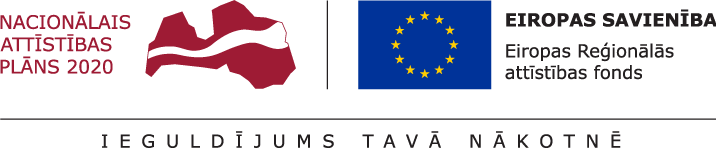 *Aizpilda CFLA* Projekta darbībām jāsakrīt ar projekta īstenošanas laika grafikā (1.pielikums) norādīto. Jānorāda visas projekta ietvaros atbalstāmās darbības – gan tās, kas veiktas pirms projekta iesnieguma apstiprināšanas, gan tās, ko plānots veikt pēc projekta iesnieguma apstiprināšanas.* Jānorāda faktiskā projekta īstenošanas vietas adrese, ja īstenošanas vietas ir plānotas vairākas, iekļaujot papildus tabulu/as* Jānorāda Republikas pilsēta vai novads (norādot novadu, ir jānorāda arī tā pilsēta/pagasts).Ja projekta  finansiālā ietekme aptver visus novadus un republikas pilsētas statistiskā reģiona ietvaros, lūdzam norādīt kopējo projekta finansiālo ietekmi dalījumā pa statistiskajiem reģioniem. Ja projekta ietekme ir uz visu Latviju, tad 1.8.sadaļa netiek norādīta PI saskaņā ar normatīvā aktā par attiecīgā ES fonda SAM vai tā pasākuma īstenošanu noteikto.* Projekta īstenošanas ilgumam jāsakrīt ar projekta īstenošanas laika grafikā (1.pielikums) norādīto periodu pēc līguma noslēgšanas* Norāda ietekmes uz vidi novērtējuma vai sākotnējā ietekmes uz vidi izvērtējuma veikšanas datumuEs, apakšā parakstījies (-usies), __________________________,vārds, uzvārds				Projekta iesniedzēja ___________________________________,               projekta iesniedzēja nosaukums				atbildīgā amatpersona, _________________________________,              amata nosaukumsapliecinu, ka projekta iesnieguma iesniegšanas brīdī,projekta iesniedzējs neatbilst nevienam no Eiropas Savienības struktūrfondu un Kohēzijas fonda 2014.-2020.gada plānošanas perioda vadības likuma 23.pantā pirmajā daļā minētajiem projektu iesniedzēju izslēgšanas noteikumiem;projekta iesniedzēja rīcībā ir pietiekami un stabili finanšu resursi (nav attiecināms uz valsts budžeta iestādēm);projekta iesniegumā un tā pielikumos sniegtās ziņas atbilst patiesībai un projekta īstenošanai pieprasītais Eiropas Savienības fonda līdzfinansējums tiks izmantots saskaņā ar projekta iesniegumā noteikto;nav zināmu iemeslu, kādēļ šis projekts nevarētu tikt īstenots vai varētu tikt aizkavēta tā īstenošana, un apstiprinu, ka projektā noteiktās saistības iespējams veikt normatīvajos aktos par attiecīgās Eiropas Savienības fonda specifiskā atbalsta mērķa vai tā pasākuma īstenošanu noteiktajos termiņos;Apzinos, ka projektu var neapstiprināt līdzfinansēšanai no Eiropas Savienības fonda, ja projekta iesniegums, ieskaitot šo sadaļu, nav pilnībā un kvalitatīvi aizpildīts, kā arī, ja normatīvajos aktos par attiecīgā Eiropas Savienības fonda specifiskā atbalsta mērķa vai tā pasākuma īstenošanu plānotais Eiropas Savienības fonda finansējums (kārtējam gadam/plānošanas periodam) projekta apstiprināšanas brīdī ir izlietots.Apzinos, ka nepatiesas apliecinājumā sniegtās informācijas gadījumā administratīva rakstura sankcijas var tikt uzsāktas gan pret mani, gan arī pret minēto juridisko personu – projekta iesniedzēju.Apzinos, ka projekta izmaksu pieauguma gadījumā projekta iesniedzējs sedz visas izmaksas, kas var rasties izmaksu svārstību rezultātā.Apliecinu, ka esmu iepazinies (-usies), ar attiecīgā Eiropas Savienības fonda specifikā atbalsta mērķa vai tā pasākuma nosacījumiem un atlases nolikumā noteiktajām prasībām.Piekrītu projekta iesniegumā norādīto datu apstrādei Kohēzijas politikas fondu vadības informācijas sistēmā 2014.-2020.gadam un to nodošanai citām valsts informācijas sistēmām.Apliecinu, ka projekta iesniegumam pievienotās kopijas atbilst manā rīcībā esošiem dokumentu oriģināliem un projekta iesnieguma kopijas un elektroniskā versija atbilst iesniegtā projekta iesnieguma oriģinālam.Apzinos, ka projekts būs jāīsteno saskaņā ar projekta iesniegumā paredzētajām darbībām un rezultāti uzturēti atbilstoši projekta iesniegumā minētajam.Paraksts*: Datums: dd/mm/gggg* gadījumā, ja projekta iesnieguma veidlapa tiek iesniegta Kohēzijas politikas fondu vadības informācijas sistēmā 2014.- 2020.gadam vai ar e-parakstu, paraksta sadaļa nav aizpildāmaPIELIKUMI1.pielikums  projekta iesniegumam2.pielikums  projekta iesniegumam3.pielikums  projekta iesniegumam* Izmaksu pozīcijas norāda saskaņā ar normatīvajā aktā par attiecīgā Eiropas Savienības fonda specifiskā atbalsta mērķa īstenošanu norādītajām attiecināmo izmaksu pozīcijām** ja izmaksu pozīcijai tiek pielietota vienas vienības izmaksa, jānorāda "ir", ja netiek - aile nav jāaizpilda (jāatstāj tukša)*** Nomas gadījumā mērvienību norāda ar laika parametru (/gadā vai /mēnesī).4.pielikums
projekta iesniegumamEiropas Reģionālā attīstības fonda projekta iesniegumsProjekta nosaukums:Specifiskā atbalsta mērķa/ pasākuma atlases kārtas numurs un nosaukums: 8.1.1.specifiskais atbalsta mērķis “Palielināt modernizēto STEM, tajā skaitā medicīnas un radošās industrijas, studiju programmu skaitu”8.1.1.specifiskais atbalsta mērķis “Palielināt modernizēto STEM, tajā skaitā medicīnas un radošās industrijas, studiju programmu skaitu”8.1.1.specifiskais atbalsta mērķis “Palielināt modernizēto STEM, tajā skaitā medicīnas un radošās industrijas, studiju programmu skaitu”Projekta iesniedzējs: Reģistrācijas numurs/ Nodokļu maksātāja reģistrācijas numurs: Projekta iesniedzēja veids: Projekta iesniedzēja tips (saskaņā ar regulas 651/2014 1.pielikumu):Valsts budžeta finansēta institūcijaNēNēNēProjekta iesniedzēja klasifikācija atbilstoši Vispārējās ekonomiskās darbības klasifikācijai NACE:NACE kodsEkonomiskās darbības nosaukumsEkonomiskās darbības nosaukumsProjekta iesniedzēja klasifikācija atbilstoši Vispārējās ekonomiskās darbības klasifikācijai NACE:Juridiskā adrese:Iela, mājas nosaukums, Nr./dzīvokļa Nr.:Iela, mājas nosaukums, Nr./dzīvokļa Nr.:Iela, mājas nosaukums, Nr./dzīvokļa Nr.:Juridiskā adrese:Republikas pilsētaNovadsNovada pilsēta vai pagastsJuridiskā adrese:Pasta indekssPasta indekssPasta indekssJuridiskā adrese:E-pastsE-pastsE-pastsJuridiskā adrese:Tīmekļa vietneTīmekļa vietneTīmekļa vietneKontaktinformācija: Kontaktpersonas Vārds, UzvārdsKontaktpersonas Vārds, UzvārdsKontaktpersonas Vārds, UzvārdsKontaktinformācija: Ieņemamais amatsIeņemamais amatsIeņemamais amatsKontaktinformācija: TālrunisTālrunisTālrunisKontaktinformācija: E-pastsE-pastsE-pastsKorespondences adrese:(aizpilda, ja atšķiras no juridiskās adreses)Iela, mājas nosaukums, Nr./dzīvokļa Nr.Iela, mājas nosaukums, Nr./dzīvokļa Nr.Iela, mājas nosaukums, Nr./dzīvokļa Nr.Korespondences adrese:(aizpilda, ja atšķiras no juridiskās adreses)Republikas pilsētaNovadsNovada pilsēta vai pagastsKorespondences adrese:(aizpilda, ja atšķiras no juridiskās adreses)Pasta indekssPasta indekssPasta indekssProjekta identifikācijas Nr.*: Projekta iesniegšanas datums*:1.SADAĻA – PROJEKTA APRAKSTSProjekta kopsavilkums: projekta mērķis, galvenās darbības, ilgums, kopējās izmaksas un plānotie rezultāti (< 3000 zīmes >)(informācija pēc projekta apstiprināšanas tiks publicēta):Projekta mērķis un tā pamatojums (< 3000 zīmes >):Problēmas un risinājuma apraksts, t.sk. mērķa grupu problēmu un risinājuma apraksts (< 15000 zīmes >)Projekta mērķa grupas apraksts (< 5000 zīmes >)Projekta darbības un sasniedzamie rezultāti:Projekta darbības un sasniedzamie rezultāti:Projekta darbības un sasniedzamie rezultāti:Projekta darbības un sasniedzamie rezultāti:Projekta darbības un sasniedzamie rezultāti:Projekta darbības un sasniedzamie rezultāti:N.p.k.Projekta darbība*Projekta darbības apraksts (< 2500 zīmes katrai darbībai>)Rezultāts Rezultāts skaitliskā izteiksmēRezultāts skaitliskā izteiksmēN.p.k.Projekta darbība*Projekta darbības apraksts (< 2500 zīmes katrai darbībai>)Rezultāts SkaitsMērvienība….Projektā sasniedzamie uzraudzības rādītāji atbilstoši normatīvajos aktos par attiecīgā Eiropas Savienības fonda specifiskā atbalsta mērķa vai pasākuma  īstenošanu norādītajiem:1.6.1. Iznākuma rādītāji1.6.1. Iznākuma rādītāji1.6.1. Iznākuma rādītāji1.6.1. Iznākuma rādītājiNr.Rādītāja nosaukumsPlānotā MērvienībaNr.Rādītāja nosaukumsgala vērtībastudējošo skaits1.Pakalpojumu sniegšanas veiktspēja atbalstītajā augstākās izglītības infrastruktūrā Projekta īstenošanas vieta: Projekta īstenošanas vieta:1.7.1. Projekta īstenošanas adrese* Visas LatvijaStatistiskais reģionsRepublikas pilsēta vai novadsNovada pilsēta vai pagastsIelaMājas nosaukums/ Nr. /dzīvokļa nr.Pasta indekssKadastra numurs vai apzīmējums1.8. Projekta finansiālā ietekme uz vairākām teritorijām: 1.8. Projekta finansiālā ietekme uz vairākām teritorijām: 1.8. Projekta finansiālā ietekme uz vairākām teritorijām: Nr.Lūdzam norādīt atbilstošās teritorijas nosaukumu * Lūdzam norādīt finansiālo ietekmi (%) no kopējā finansējuma 1.…2.SADAĻA – PROJEKTA ĪSTENOŠANA2.1. Projekta īstenošanas kapacitāte2.1. Projekta īstenošanas kapacitāteProjekta administrēšanas kapacitāte (<5000 zīmes>)Finansiālā kapacitāte (<2000 zīmes>)2.2. Projekta īstenošanas, vadības un uzraudzības apraksts2.3. Projekta īstenošanas ilgums (pilnos mēnešos):2.4. Projekta risku izvērtējums:2.4. Projekta risku izvērtējums:2.4. Projekta risku izvērtējums:2.4. Projekta risku izvērtējums:2.4. Projekta risku izvērtējums:2.4. Projekta risku izvērtējums:N.p.k.RisksRiska aprakstsRiska ietekme(augsta, vidēja, zema)Iestāšanas varbūtība(augsta, vidēja, zema)Riska novēršanas/ mazināšanas pasākumi1.Finanšu2.Īstenošanas 3.Rezultātu un uzraudzības rādītāju sasniegšanas4.Projekta vadības5.Cits2.5. Projekta saturiskā saistība ar citiem iesniegtajiem/ īstenotajiem/ īstenošanā esošiem projektiem: 2.5. Projekta saturiskā saistība ar citiem iesniegtajiem/ īstenotajiem/ īstenošanā esošiem projektiem: 2.5. Projekta saturiskā saistība ar citiem iesniegtajiem/ īstenotajiem/ īstenošanā esošiem projektiem: 2.5. Projekta saturiskā saistība ar citiem iesniegtajiem/ īstenotajiem/ īstenošanā esošiem projektiem: 2.5. Projekta saturiskā saistība ar citiem iesniegtajiem/ īstenotajiem/ īstenošanā esošiem projektiem: 2.5. Projekta saturiskā saistība ar citiem iesniegtajiem/ īstenotajiem/ īstenošanā esošiem projektiem: 2.5. Projekta saturiskā saistība ar citiem iesniegtajiem/ īstenotajiem/ īstenošanā esošiem projektiem: 2.5. Projekta saturiskā saistība ar citiem iesniegtajiem/ īstenotajiem/ īstenošanā esošiem projektiem: 2.5. Projekta saturiskā saistība ar citiem iesniegtajiem/ īstenotajiem/ īstenošanā esošiem projektiem: N.p.k.Projekta nosaukumsProjekta numursProjekta kopsavilkums, galvenās darbībasPapildinātības/demarkācijas aprakstsProjekta kopējās izmaksas(euro)Finansējuma avots un veids (valsts/ pašvaldību budžets, ES fondi, cits)Projekta īstenošanas laiks (mm/gggg)Projekta īstenošanas laiks (mm/gggg)N.p.k.Projekta nosaukumsProjekta numursProjekta kopsavilkums, galvenās darbībasPapildinātības/demarkācijas aprakstsProjekta kopējās izmaksas(euro)Finansējuma avots un veids (valsts/ pašvaldību budžets, ES fondi, cits)Projekta uzsākšanaProjekta pabeigšana1.2.3.SADAĻA – SASKAŅA AR HORIZONTĀLAJIEM PRINCIPIEM3.1. Saskaņa ar horizontālo principu “Vienlīdzīgas iespējas” apraksts (< 3000 zīmes >)3.2. Projektā plānotie horizontālā principa “Vienlīdzīgas iespējas” ieviešanai sasniedzamie rādītāji:3.2. Projektā plānotie horizontālā principa “Vienlīdzīgas iespējas” ieviešanai sasniedzamie rādītāji:3.2. Projektā plānotie horizontālā principa “Vienlīdzīgas iespējas” ieviešanai sasniedzamie rādītāji:3.2. Projektā plānotie horizontālā principa “Vienlīdzīgas iespējas” ieviešanai sasniedzamie rādītāji:3.2. Projektā plānotie horizontālā principa “Vienlīdzīgas iespējas” ieviešanai sasniedzamie rādītāji:Nr.Rādītāja nosaukumsSasniedzamā vērtība MērvienībaPiezīmes1.Objekti, kuros ERAF ieguldījumu rezultātā ir nodrošināta vides un informācijas pieejamībaobjekti…3.3. Saskaņa ar horizontālo principu “Ilgtspējīga attīstība” apraksts (< 3000 zīmju skaits >)3.4. Projektā plānotie horizontālā principa “Ilgtspējīga attīstība” ieviešanai sasniedzamie rādītāji:3.4. Projektā plānotie horizontālā principa “Ilgtspējīga attīstība” ieviešanai sasniedzamie rādītāji:3.4. Projektā plānotie horizontālā principa “Ilgtspējīga attīstība” ieviešanai sasniedzamie rādītāji:3.4. Projektā plānotie horizontālā principa “Ilgtspējīga attīstība” ieviešanai sasniedzamie rādītāji:3.4. Projektā plānotie horizontālā principa “Ilgtspējīga attīstība” ieviešanai sasniedzamie rādītāji:3.4. Projektā plānotie horizontālā principa “Ilgtspējīga attīstība” ieviešanai sasniedzamie rādītāji:Nr.Rādītāja nosaukumsSākotnējā vērtībaSasniedzamā vērtībaMērvienībaPiezīmes1.Piemērots zaļais publiskais iepirkums N/Aiepirkumu skaits2.Enerģijas patēriņš MWh4.SADAĻA – PROJEKTA IETEKME UZ VIDI4.1. Projektā paredzēto darbību atbilstība likuma “Par ietekmes uz vidi novērtējumu” noteiktajām darbības izvērtēšanas prasībām(lūdzam atzīmēt atbilstošo)Izvērtējums nav nepieciešams4.1. Projektā paredzēto darbību atbilstība likuma “Par ietekmes uz vidi novērtējumu” noteiktajām darbības izvērtēšanas prasībām(lūdzam atzīmēt atbilstošo)Nepieciešams sākotnējais ietekmes uz vidi izvērtējums4.1. Projektā paredzēto darbību atbilstība likuma “Par ietekmes uz vidi novērtējumu” noteiktajām darbības izvērtēšanas prasībām(lūdzam atzīmēt atbilstošo)Nepieciešams ietekmes uz vidi novērtējums4.2. Izvērtējums/novērtējums veikts:JĀDatums*:4.2. Izvērtējums/novērtējums veikts:JĀdd.mm.gggg.5.SADAĻA - PUBLICITĀTEProjekta informatīvie un publicitātes pasākumiProjekta informatīvie un publicitātes pasākumiProjekta informatīvie un publicitātes pasākumiProjekta informatīvie un publicitātes pasākumiPasākuma veidsPasākuma aprakstsĪstenošanas periodsSkaitsPagaidu informatīvais plakāts vai stendsPatstāvīgā plāksne vai stendsInformācija tīmekļa vietnēCiti (lūdzu norādīt)6.SADAĻA – PROJEKTA REZULTĀTU UZTURĒŠANA UN ILGTSPĒJAS NODROŠINĀŠANA6.1. Aprakstīt, kā tiks nodrošināta projektā sasniegto rezultātu uzturēšana pēc projekta pabeigšanas (< 3000 zīmes >):7.SADAĻA – VALSTS ATBALSTA JAUTĀJUMI7.1.Projekta īstenošanas veids:8.SADAĻA - APLIECINĀJUMSProjekta īstenošanas laika grafiksProjekta darbības numursProjekta īstenošanas laika grafiks (ceturkšņos)Projekta īstenošanas laika grafiks (ceturkšņos)Projekta īstenošanas laika grafiks (ceturkšņos)Projekta īstenošanas laika grafiks (ceturkšņos)Projekta īstenošanas laika grafiks (ceturkšņos)Projekta īstenošanas laika grafiks (ceturkšņos)Projekta īstenošanas laika grafiks (ceturkšņos)Projekta īstenošanas laika grafiks (ceturkšņos)Projekta īstenošanas laika grafiks (ceturkšņos)Projekta īstenošanas laika grafiks (ceturkšņos)Projekta īstenošanas laika grafiks (ceturkšņos)Projekta īstenošanas laika grafiks (ceturkšņos)Projekta īstenošanas laika grafiks (ceturkšņos)Projekta īstenošanas laika grafiks (ceturkšņos)Projekta īstenošanas laika grafiks (ceturkšņos)Projekta īstenošanas laika grafiks (ceturkšņos)Projekta īstenošanas laika grafiks (ceturkšņos)Projekta īstenošanas laika grafiks (ceturkšņos)Projekta īstenošanas laika grafiks (ceturkšņos)Projekta īstenošanas laika grafiks (ceturkšņos)Projekta īstenošanas laika grafiks (ceturkšņos)Projekta īstenošanas laika grafiks (ceturkšņos)Projekta īstenošanas laika grafiks (ceturkšņos)Projekta īstenošanas laika grafiks (ceturkšņos)Projekta īstenošanas laika grafiks (ceturkšņos)Projekta īstenošanas laika grafiks (ceturkšņos)Projekta īstenošanas laika grafiks (ceturkšņos)Projekta īstenošanas laika grafiks (ceturkšņos)Projekta darbības numurs2016201620162016201720172017201720182018201820182019201920192019202020202020202020212021202120212022202220222022Projekta darbības numurs1.2.3.4.1.2.3.4.1.2.3.4.1.2.3.4.1.2.3.4.1.2.3.4.1.2.3.4.Finansēšanas plānsFinansējuma avots2020.gads2021.gads2022.gadsKopāKopāSummaSummaSummaSumma%Eiropas Reģionālās attīstības fonda finansējumsAttiecināmais valsts budžeta finansējumsPubliskās attiecināmās izmaksasKopējās attiecināmās izmaksasKopējās izmaksasProjekta budžeta kopsavilkumsKodsIzmaksu pozīcijas nosaukums*Izmaksu veids (tiešās/ netiešās)Dau-dzumsMēr-vienība ***Projekta darbības Nr.Attiecināmās izmaksasKOPĀKOPĀt.sk. PVNKodsIzmaksu pozīcijas nosaukums*Izmaksu veids (tiešās/ netiešās)Dau-dzumsMēr-vienība ***Projekta darbības Nr.Attiecināmās izmaksasEUR%1.Projekta izmaksas saskaņā ar vienoto izmaksu likminetiešās1.1.Netiešās izmaksas, kas nepārsniedz 15% no tiešajām attiecināmajām personāla atlīdzības izmaksāmnetiešās2.Projekta vadības izmaksastiešās2.1.Projekta vadības personāla atlīdzības izmaksastiešās2.1.1.Projekta vadības personāla atlīdzības izmaksas (uz darba līguma pamata)tiešās2.1.2.Projekta vadības personāla izmaksas (uz uzņēmuma, pakalpojumu līguma pamata)tiešās2.2.Pārējās projekta vadības izmaksastiešās6.Materiālu, aprīkojuma un iekārtu izmaksastiešās6.1.Materiālu un izejvielu izmaksastiešās6.1.1.Bibliotēkas krājumu  papildināšanas izmaksas tiešās6.1.2.Materiālu, inventāra, mēbeļu, instrumentu, laboratorijas preču, ķimikāliju iegādes izmaksastiešās6.2.Aprīkojuma un iekārtu izmaksastiešās6.2.1. Aprīkojuma, t.sk., mēbeļu, un iekārtu iegādes un uzstādīšanas izmaksas STEM studiju programmu īstenošanai6.2.2.Datortehnikas iegādes un uzstādīšanas izmaksas6.4.Citas izmaksastiešās6.4.1.Informācijas un komunikācijas tehnoloģiju risinājumu iegādes vai izveides un uzstādīšanas izmaksas tiešās6.4.1.1.Bezvadu interneta pieslēguma izveides izmaksastiešās6.4.1.2.E-studiju attīstības  izmaksas tiešās7.Būvniecības izmaksastiešās7.1.Projektēšanas izmaksastiešās7.1.1.Būvprojekta izstrādes vai aktualizācijas izmaksastiešās7.1.1.1.tiešās7.1.1.2.tiešas7.1.2.Neatkarīgu būvekspertīžu un energosertifikācijas veikšanas un tehniskās apsekošanas izmaksastiešās7.1.2.1.tiešās……7.2.Autoruzraudzības izmaksastiešās7.3.Būvuzraudzības izmaksastiešās7.5.Būvdarbu izmaksas (ēkas), tai skaitā labiekārtošanas izmaksastiešās7.5.1.Ēku būvniecības, pārbūves, atjaunošanas vai restaurācijas un teritorijas labiekārtošana izmaksas tiešās7.5.1.1.tiešās7.5.1.2.tiešās...tiešās7.6.Citas izmaksastiešās7.6.1.Ar ēkas nodošanu ekspluatācijā saistītās izmaksas tiešās10.Informatīvo un publicitātes pasākumu izmaksastiešās11.Projekta iesnieguma pamatojošās dokumentācijas sagatavošanas izmaksastiešās11.1.Mācību iekārtu, aprīkojuma un tehnoloģiju plānu un specifikāciju izstrādes izmaksas  tiešās11.2.Projektu izmaksu un ieguvumu analīzes izmaksastiešās13.Pārējās projekta īstenošanas izmaksastiešās15.Neparedzētie izdevumi-KOPĀ-Projekta izmaksu efektivitātes novērtēšana(aizpilda, ja projekts atbilstoši regulas Nr. 1303/2013 61.pantam gūst neto ienākumus vai MK noteikumi par SAM ieviešanu paredz veikt izmaksu un ieguvumu analīzi (IIA))
Visi IIA aprēķini pievienojami projekta iesniegumam kā pielikumiI. Finanšu analīze1. Dati, galvenie pieņēmumi un makroekonomiskie parametri, kas tika izmantoti, lai veiktu analīzi. Kā arī galvenie secinājumi no finanšu analīzes, tostarp finanšu stabilitātes analīzes rezultāti, lai pierādītu, ka projekts nākotnē nenonāks finanšu grūtības:2. Galvenie elementi un parametri, ko izmanto IIA finanšu analīzei (visiem skaitļiem jāatbilst IIA dokumentam. IIA jāveic euro)2. Galvenie elementi un parametri, ko izmanto IIA finanšu analīzei (visiem skaitļiem jāatbilst IIA dokumentam. IIA jāveic euro)2. Galvenie elementi un parametri, ko izmanto IIA finanšu analīzei (visiem skaitļiem jāatbilst IIA dokumentam. IIA jāveic euro)2. Galvenie elementi un parametri, ko izmanto IIA finanšu analīzei (visiem skaitļiem jāatbilst IIA dokumentam. IIA jāveic euro)2. Galvenie elementi un parametri, ko izmanto IIA finanšu analīzei (visiem skaitļiem jāatbilst IIA dokumentam. IIA jāveic euro)Nr.Galvenie elementi un parametriVērtība1Pārskata periods (gadi)2Finanšu diskonta likme (%) (saskaņā ar FM vadlīnijām)Nr.Galvenie elementi un parametriNediskontēta vērtībaDiskontēta vērtība (NPV)Atsauce uz IIA dokumentu3Kopējais investīciju izmaksas, izņemot neparedzētus izdevumus (EUR)4Atlikusī vērtība (EUR)5Ieņēmumi (EUR)6Darbības un aizstāšanas izmaksas (EUR)(Eiropas Komisijas 2014.gada 3.marta deleģētās regulas Nr. 480/2014 17.panta izpratnē* Ja PVN ir atgūstams, izmaksas un ieņēmumus būtu jārēķina bez PVN.* Ja PVN ir atgūstams, izmaksas un ieņēmumus būtu jārēķina bez PVN.* Ja PVN ir atgūstams, izmaksas un ieņēmumus būtu jārēķina bez PVN.* Ja PVN ir atgūstams, izmaksas un ieņēmumus būtu jārēķina bez PVN.* Ja PVN ir atgūstams, izmaksas un ieņēmumus būtu jārēķina bez PVN.3. Finanšu analīzes galvenie rādītāji saskaņā ar IIA dokumentu3. Finanšu analīzes galvenie rādītāji saskaņā ar IIA dokumentu3. Finanšu analīzes galvenie rādītāji saskaņā ar IIA dokumentu3. Finanšu analīzes galvenie rādītāji saskaņā ar IIA dokumentu3. Finanšu analīzes galvenie rādītāji saskaņā ar IIA dokumentu3. Finanšu analīzes galvenie rādītāji saskaņā ar IIA dokumentuBez Savienības atbalstaBez Savienības atbalstaAr Savienību atbalstsAr Savienību atbalstsAtsauce uz IIA dokumentuAABB(nodaļa / sadaļa / lapa)1. Finanšu atdeves likme (%)FRR ( C)FRR(K)2. Neto pašreizējā vērtībaFNPV(C)FNPV(K)FRR(C )apzīmē finansiālo rentabilitāti ieguldījumiem , FRR(K)apzīmē finansiālo rentabilitāti pašu kapitālam
FNPV(C) finansiālā rentabilitāte investīciju un FNPV(K) finansiālā rentabilitāte kapitālaFRR(C )apzīmē finansiālo rentabilitāti ieguldījumiem , FRR(K)apzīmē finansiālo rentabilitāti pašu kapitālam
FNPV(C) finansiālā rentabilitāte investīciju un FNPV(K) finansiālā rentabilitāte kapitālaFRR(C )apzīmē finansiālo rentabilitāti ieguldījumiem , FRR(K)apzīmē finansiālo rentabilitāti pašu kapitālam
FNPV(C) finansiālā rentabilitāte investīciju un FNPV(K) finansiālā rentabilitāte kapitālaFRR(C )apzīmē finansiālo rentabilitāti ieguldījumiem , FRR(K)apzīmē finansiālo rentabilitāti pašu kapitālam
FNPV(C) finansiālā rentabilitāte investīciju un FNPV(K) finansiālā rentabilitāte kapitālaFRR(C )apzīmē finansiālo rentabilitāti ieguldījumiem , FRR(K)apzīmē finansiālo rentabilitāti pašu kapitālam
FNPV(C) finansiālā rentabilitāte investīciju un FNPV(K) finansiālā rentabilitāte kapitālaFRR(C )apzīmē finansiālo rentabilitāti ieguldījumiem , FRR(K)apzīmē finansiālo rentabilitāti pašu kapitālam
FNPV(C) finansiālā rentabilitāte investīciju un FNPV(K) finansiālā rentabilitāte kapitālaII. Ekonomiskā analīzeII. Ekonomiskā analīzeII. Ekonomiskā analīzeII. Ekonomiskā analīzeII. Ekonomiskā analīzeII. Ekonomiskā analīze(Aizpilda tikai regulas Nr. 1303/2013 61.panta 3.daļas b)punkta noteiktajā gadījumā un ievērojot citus 61.pantā noteiktus nosacījumus)(Aizpilda tikai regulas Nr. 1303/2013 61.panta 3.daļas b)punkta noteiktajā gadījumā un ievērojot citus 61.pantā noteiktus nosacījumus)(Aizpilda tikai regulas Nr. 1303/2013 61.panta 3.daļas b)punkta noteiktajā gadījumā un ievērojot citus 61.pantā noteiktus nosacījumus)(Aizpilda tikai regulas Nr. 1303/2013 61.panta 3.daļas b)punkta noteiktajā gadījumā un ievērojot citus 61.pantā noteiktus nosacījumus)(Aizpilda tikai regulas Nr. 1303/2013 61.panta 3.daļas b)punkta noteiktajā gadījumā un ievērojot citus 61.pantā noteiktus nosacījumus)(Aizpilda tikai regulas Nr. 1303/2013 61.panta 3.daļas b)punkta noteiktajā gadījumā un ievērojot citus 61.pantā noteiktus nosacījumus)1. Galvenie pieņēmumi, novērtējot izmaksas (tai skaitā attiecīgas izmaksu komponentes - ieguldījumu izmaksas, rezerves izmaksas, darbības izmaksas), ekonomiskos ieguvumus un ārējos faktorus, tostarp tos, kas saistīti ar vidi, klimata pārmaiņu mazināšanu un noturību katastrofu gadījumā, un galvenie secinājumi no sociāli-ekonomiskās analīzes:1. Galvenie pieņēmumi, novērtējot izmaksas (tai skaitā attiecīgas izmaksu komponentes - ieguldījumu izmaksas, rezerves izmaksas, darbības izmaksas), ekonomiskos ieguvumus un ārējos faktorus, tostarp tos, kas saistīti ar vidi, klimata pārmaiņu mazināšanu un noturību katastrofu gadījumā, un galvenie secinājumi no sociāli-ekonomiskās analīzes:1. Galvenie pieņēmumi, novērtējot izmaksas (tai skaitā attiecīgas izmaksu komponentes - ieguldījumu izmaksas, rezerves izmaksas, darbības izmaksas), ekonomiskos ieguvumus un ārējos faktorus, tostarp tos, kas saistīti ar vidi, klimata pārmaiņu mazināšanu un noturību katastrofu gadījumā, un galvenie secinājumi no sociāli-ekonomiskās analīzes:1. Galvenie pieņēmumi, novērtējot izmaksas (tai skaitā attiecīgas izmaksu komponentes - ieguldījumu izmaksas, rezerves izmaksas, darbības izmaksas), ekonomiskos ieguvumus un ārējos faktorus, tostarp tos, kas saistīti ar vidi, klimata pārmaiņu mazināšanu un noturību katastrofu gadījumā, un galvenie secinājumi no sociāli-ekonomiskās analīzes:1. Galvenie pieņēmumi, novērtējot izmaksas (tai skaitā attiecīgas izmaksu komponentes - ieguldījumu izmaksas, rezerves izmaksas, darbības izmaksas), ekonomiskos ieguvumus un ārējos faktorus, tostarp tos, kas saistīti ar vidi, klimata pārmaiņu mazināšanu un noturību katastrofu gadījumā, un galvenie secinājumi no sociāli-ekonomiskās analīzes:1. Galvenie pieņēmumi, novērtējot izmaksas (tai skaitā attiecīgas izmaksu komponentes - ieguldījumu izmaksas, rezerves izmaksas, darbības izmaksas), ekonomiskos ieguvumus un ārējos faktorus, tostarp tos, kas saistīti ar vidi, klimata pārmaiņu mazināšanu un noturību katastrofu gadījumā, un galvenie secinājumi no sociāli-ekonomiskās analīzes:2. Informācija par ekonomiskajiem ieguvumiem un izmaksām:2. Informācija par ekonomiskajiem ieguvumiem un izmaksām:2. Informācija par ekonomiskajiem ieguvumiem un izmaksām:2. Informācija par ekonomiskajiem ieguvumiem un izmaksām:2. Informācija par ekonomiskajiem ieguvumiem un izmaksām:IeguvumiVienības vērtība (ja piemērojams)Kopējā vērtība
(EUR, diskontēta)% no ieguvumu kopsummas…………Kopā100,00%IzmaksasVienības vērtība (ja piemērojams)Kopējā vērtība
(EUR, diskontēta)% no izmaksu kopsummas…………Kopā100,00%3. Ekonomiskās analīzes galvenie rādītāji saskaņā ar IIA dokumentu3. Ekonomiskās analīzes galvenie rādītāji saskaņā ar IIA dokumentu3. Ekonomiskās analīzes galvenie rādītāji saskaņā ar IIA dokumentuGalvenie parametri un rādītājiVērtībaAtsauce uz IIA dokumentuGalvenie parametri un rādītājiVērtībaAtsauce uz IIA dokumentu1. Sociālā diskonta likme (%)2. Ekonomiskā ienesīguma norma ERR (%)3. Ekonomiskā neto pašreizējā vērtība ENPV4. Ieguvumu un izmaksu attiecībaIII. Riska novērtējums un jutīguma analīzeIII. Riska novērtējums un jutīguma analīzeIII. Riska novērtējums un jutīguma analīze1. Risku analīzes kopsavilkums un galvenie identificētie riski1. Risku analīzes kopsavilkums un galvenie identificētie riski1. Risku analīzes kopsavilkums un galvenie identificētie riski1. Risku analīzes kopsavilkums un galvenie identificētie riski1. Risku analīzes kopsavilkums un galvenie identificētie riski1. Risku analīzes kopsavilkums un galvenie identificētie riski1. Risku analīzes kopsavilkums un galvenie identificētie riski1. Risku analīzes kopsavilkums un galvenie identificētie riski2. Jutīguma analīze2. Jutīguma analīze2. Jutīguma analīze2. Jutīguma analīze2. Jutīguma analīze2. Jutīguma analīze2. Jutīguma analīze2. Jutīguma analīzePiemērotās procentuālās izmaiņas pārbaudītajiem mainīgajiem:Piemērotās procentuālās izmaiņas pārbaudītajiem mainīgajiem:Piemērotās procentuālās izmaiņas pārbaudītajiem mainīgajiem:Piemērotās procentuālās izmaiņas pārbaudītajiem mainīgajiem:Piemērotās procentuālās izmaiņas pārbaudītajiem mainīgajiem:Piemērotās procentuālās izmaiņas pārbaudītajiem mainīgajiem:Piemērotās procentuālās izmaiņas pārbaudītajiem mainīgajiem:Piemērotās procentuālās izmaiņas pārbaudītajiem mainīgajiem:2.1.Norādīt aprēķināto ietekmi (kā procentuālās izmaiņas) uz finansiālās un ekonomiskās darbības rādītājiem.2.1.Norādīt aprēķināto ietekmi (kā procentuālās izmaiņas) uz finansiālās un ekonomiskās darbības rādītājiem.2.1.Norādīt aprēķināto ietekmi (kā procentuālās izmaiņas) uz finansiālās un ekonomiskās darbības rādītājiem.2.1.Norādīt aprēķināto ietekmi (kā procentuālās izmaiņas) uz finansiālās un ekonomiskās darbības rādītājiem.2.1.Norādīt aprēķināto ietekmi (kā procentuālās izmaiņas) uz finansiālās un ekonomiskās darbības rādītājiem.2.1.Norādīt aprēķināto ietekmi (kā procentuālās izmaiņas) uz finansiālās un ekonomiskās darbības rādītājiem.2.1.Norādīt aprēķināto ietekmi (kā procentuālās izmaiņas) uz finansiālās un ekonomiskās darbības rādītājiem.2.1.Norādīt aprēķināto ietekmi (kā procentuālās izmaiņas) uz finansiālās un ekonomiskās darbības rādītājiem.MainīgaisFinanšu neto pašreizējā vērtība (FNPV (K)) -izmaiņasFinanšu neto pašreizējā vērtība (FNPV (K)) -izmaiņasFinanšu neto pašreizējā vērtība (FNPV (C)) -izmaiņasFinanšu neto pašreizējā vērtība (FNPV (C)) -izmaiņasFinanšu neto pašreizējā vērtība (FNPV (C)) -izmaiņasEkonomiskā neto pašreizējā vērtība (ENPV) - izmaiņasEkonomiskā neto pašreizējā vērtība (ENPV) - izmaiņas2.2.Kritērijs, kas ir piemērots, un galveno mainīgo ietekmē uz rādītājiem - FNPV, ENPV. Norāda FNPV vai ENPV procentuālās pārmaiņas pie nulles vērtības par katru kritisko mainīgo.2.2.Kritērijs, kas ir piemērots, un galveno mainīgo ietekmē uz rādītājiem - FNPV, ENPV. Norāda FNPV vai ENPV procentuālās pārmaiņas pie nulles vērtības par katru kritisko mainīgo.2.2.Kritērijs, kas ir piemērots, un galveno mainīgo ietekmē uz rādītājiem - FNPV, ENPV. Norāda FNPV vai ENPV procentuālās pārmaiņas pie nulles vērtības par katru kritisko mainīgo.2.2.Kritērijs, kas ir piemērots, un galveno mainīgo ietekmē uz rādītājiem - FNPV, ENPV. Norāda FNPV vai ENPV procentuālās pārmaiņas pie nulles vērtības par katru kritisko mainīgo.2.2.Kritērijs, kas ir piemērots, un galveno mainīgo ietekmē uz rādītājiem - FNPV, ENPV. Norāda FNPV vai ENPV procentuālās pārmaiņas pie nulles vērtības par katru kritisko mainīgo.2.2.Kritērijs, kas ir piemērots, un galveno mainīgo ietekmē uz rādītājiem - FNPV, ENPV. Norāda FNPV vai ENPV procentuālās pārmaiņas pie nulles vērtības par katru kritisko mainīgo.2.2.Kritērijs, kas ir piemērots, un galveno mainīgo ietekmē uz rādītājiem - FNPV, ENPV. Norāda FNPV vai ENPV procentuālās pārmaiņas pie nulles vērtības par katru kritisko mainīgo.2.2.Kritērijs, kas ir piemērots, un galveno mainīgo ietekmē uz rādītājiem - FNPV, ENPV. Norāda FNPV vai ENPV procentuālās pārmaiņas pie nulles vērtības par katru kritisko mainīgo.MainīgaisMainīgaisFNPV/C = 0FNPV/C = 0FNPV/C = 0ENPV = 0ENPV = 0ENPV = 0……